Principios para la gestión y supervisión eficaces de los riesgos financieros relacionados con el clima15 de junio de 2022  Texto completo en PDF (226kb) | 15 páginasCategorías: Riesgos financieros relacionados con el clima, Gobernanza, Principios básicos de BasileaEl Comité de Supervisión Bancaria de Basilea ha publicado principios para la gestión y supervisión eficaces de los riesgos financieros relacionados con el clima. El documento forma parte del enfoque holístico del Comité para abordar los riesgos financieros relacionados con el clima para el sistema bancario mundial y busca mejorar la gestión de riesgos de los bancos y las prácticas de los supervisores en esta área.Información relacionadaComunicado de prensa: El Comité de Basilea emite principios para la gestión y supervisión efectivas de los riesgos financieros relacionados con el clima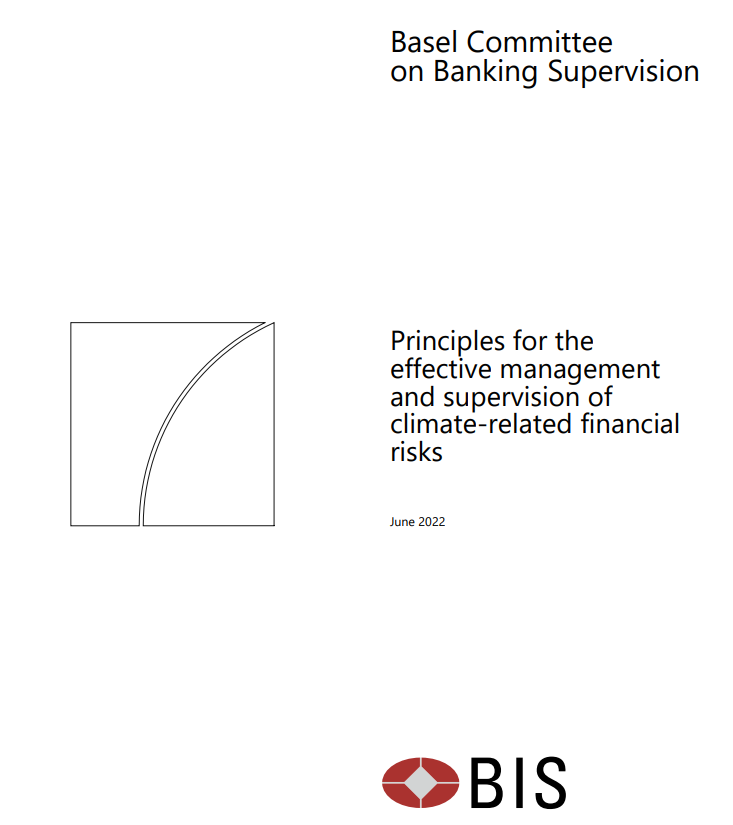 Comité de Supervisión Bancaria de BasileaPrincipios para la gestión y supervisión eficaces de los riesgos financieros relacionados con el clima Junio 2022I. Introducción1. El cambio climático puede dar lugar a riesgos físicos y de transición que podrían afectar a la seguridad y la solidez de las instituciones bancarias individuales y tener implicaciones más amplias para la estabilidad financiera del sistema bancario. Para abordar los riesgos financieros relacionados con el clima dentro del sector bancario, el Comité de Supervisión Bancaria de Basilea (BCBS) estableció un Grupo de Trabajo de alto nivel sobre Riesgos Financieros Relacionados con el Clima en 2020 para contribuir al mandato del Comité de fortalecer la regulación, la supervisión y las prácticas de los bancos de todo el mundo con el propósito de mejorar la estabilidad financiera.2. El Comité comenzó su labor sobre los riesgos financieros relacionados con el clima realizando un balance de las iniciativas de regulación y supervisión existentes de las jurisdicciones miembros sobre los riesgos financieros relacionados con el clima. Los resultados del balance se publicaron en abril de 2020. A continuación, el Comité realizó un trabajo analítico para comprender mejor las características de riesgo del cambio climático y sus posibles implicaciones para los bancos individuales y el sistema bancario en general. Esto culminó con la publicación de informes analíticos sobre los impulsores de riesgos relacionados con el clima y sus canales de transmisión y los riesgos financieros relacionados con el clima: metodologías de medición. El Comité está examinando ahora la medida en que los riesgos financieros relacionados con el clima pueden abordarse en el marco de Basilea, identificando posibles lagunas en el marco actual y considerando posibles medidas para abordar las lagunas detectadas. El trabajo actual en esta área es de naturaleza integral, abarcando las dimensiones regulatorias, de supervisión y divulgación.3. Por lo que respecta a la supervisión, una revisión del Marco de Basilea existente concluyó que, si bien los principios básicos para una supervisión bancaria eficaz (BCP) y el proceso de revisión supervisora (SRP) son lo suficientemente amplios y flexibles como para dar cabida a respuestas supervisoras adicionales a los riesgos financieros relacionados con el clima, los supervisores y los bancos podrían beneficiarse de las orientaciones del Comité para fomentar la alineación en términos de expectativas supervisoras para abordar estos riesgos. 4. A través de la publicación de los Principios para la gestión y supervisión eficaces de los riesgos financieros relacionados con el clima, el Comité trata de promover un enfoque basado en principios para mejorar la gestión del riesgo y las prácticas de supervisión relacionadas con los riesgos financieros relacionados con el clima. El enfoque se basa en la revisión del actual Marco de Basilea, en particular los BCP y el SRP, y se basa en las iniciativas de supervisión existentes emprendidas por las autoridades prudenciales individuales y otros organismos internacionales. 5. El documento incluye 18 principios de alto nivel. Los principios 1 a 12 proporcionan a los bancos orientación sobre la gestión eficaz de los riesgos financieros relacionados con el clima, mientras que los principios 13 a 18 proporcionan orientación a los supervisores prudenciales. Los principios buscan lograr un equilibrio en la mejora de las prácticas relacionadas con la gestión de los riesgos financieros relacionados con el clima y proporcionar una base de referencia común para los bancos y supervisores internacionalmente activos, manteniendo al mismo tiempo suficiente flexibilidad dado el grado de heterogeneidad y la evolución de las prácticas en esta área.6. Los principios tienen por objeto dar cabida a una amplia gama de sistemas bancarios y están destinados a aplicarse de forma proporcionada en función del tamaño, la complejidad y el perfil de riesgo del banco o sector bancario del que sea responsable la autoridad. Específicamente, con respecto al análisis de escenarios y las pruebas de resistencia, los principios se formulan con miras a su aplicación a los grandes bancos con actividad internacional y a las autoridades de supervisión y otras autoridades financieras pertinentes en las jurisdicciones miembros del Comité de Basilea. Sin embargo, los bancos y autoridades más pequeños en todas las jurisdicciones pueden beneficiarse de una consideración estructurada del impacto potencial de los riesgos financieros relacionados con el clima.II. Principios para la gestión de los riesgos financieros relacionados con el clima 7. Los bancos están potencialmente expuestos a riesgos financieros relacionados con el clima, independientemente de su tamaño, complejidad o modelo de negocio. Los impulsores del riesgo financiero relacionados con el clima pueden traducirse en categorías de riesgo financiero tradicionales. Por lo tanto, los bancos deben considerar los impactos potenciales de los factores de riesgo relacionados con el clima en sus modelos de negocio individuales y evaluar la materialidad financiera de estos riesgos. Los bancos deben gestionar los riesgos financieros relacionados con el clima de manera proporcionada a la naturaleza, escala y complejidad de sus actividades y al nivel general de riesgo que cada banco está dispuesto a aceptar. 8. El riesgo relacionado con el clima puede tener impactos de gran alcance en términos de los sectores y geografías a los que afecta. Los bancos deben tener en cuenta las características únicas de dichos riesgos, incluidos, entre otros, los posibles canales de transmisión, la complejidad del impacto en la economía y el sector financiero, la incertidumbre relacionada con el cambio climático y las posibles interacciones entre los riesgos físicos y los de transición. 9. Si bien algunos riesgos físicos y de transición ya son evidentes, los impactos del cambio climático podrían materializarse en diferentes horizontes temporales y es probable que empeoren con el tiempo. El informe del Comité sobre los canales de transmisión señaló que algunos riesgos relacionados con el clima también pueden materializarse más allá del horizonte tradicional de planificación de capital de dos a tres años de un banco, sino dentro de los vencimientos de las posiciones a más largo plazo. Otros riesgos climáticos pueden materializarse en un horizonte temporal mucho más largo. El alto grado de incertidumbre en torno al momento de estos riesgos sugiere que los bancos deben adoptar un enfoque prudente y dinámico para desarrollar sus capacidades de gestión de riesgos. Se deben considerar diferentes horizontes temporales en el proceso de identificación y evaluación de riesgos, así como en el análisis de escenarios. También se espera que la junta directiva y la alta gerencia tomen una consideración a largo plazo de los riesgos financieros relacionados con el clima.10. Se reconoce que la gestión de los riesgos financieros relacionados con el clima, así como las metodologías y los datos utilizados para analizar estos riesgos, están evolucionando actualmente y se espera que maduren con el tiempo. Por lo tanto, los bancos deben desarrollar continuamente sus capacidades y conocimientos especializados en materia de riesgos financieros relacionados con el clima en consonancia con los riesgos a los que se enfrentan y garantizar que disponen de los recursos adecuados asignados a la gestión de estos riesgos. 11. La referencia al consejo y a la alta dirección a lo largo de estos principios debe entenderse de acuerdo con sus respectivas funciones y responsabilidades. De acuerdo con el Marco de Basilea existente, estos principios no abogan por una estructura específica de la junta.Gobierno corporativo Principio 1: Los bancos deben desarrollar e implementar un proceso sólido para comprender y evaluar los impactos potenciales de los factores de riesgo relacionados con el clima en sus negocios y en los entornos en los que operan. Los bancos deben considerar los riesgos financieros materiales relacionados con el clima que podrían materializarse en varios horizontes temporales e incorporar estos riesgos en sus estrategias comerciales generales y marcos de gestión de riesgos. [Principios de referencia: BCP 14, SRP 30, Principios de gobierno corporativo para bancos] 12. Los bancos deberían tener en cuenta los factores materiales de riesgo físico y de transición al desarrollar e implementar sus estrategias comerciales. Esto incluye comprender y evaluar cómo estos riesgos podrían afectar la resiliencia del modelo de negocio de un banco a corto, mediano y largo plazo y considerar cómo estos impulsores pueden afectar la capacidad de un banco para lograr sus objetivos comerciales. Esto también incluye comprender y evaluar la exposición de un banco a los cambios estructurales en la economía, el sistema financiero y el panorama competitivo en el que opera el banco como resultado de los factores de riesgo relacionados con el clima. El consejo y la alta dirección deben participar en las etapas pertinentes del proceso, y el enfoque establecido por el consejo debe comunicarse claramente a los gerentes y empleados del banco.13. El consejo de administración y la alta dirección deberían considerar si la incorporación de riesgos financieros materiales relacionados con el clima en la estrategia comercial general y los marcos de gestión de riesgos del banco puede justificar cambios en sus políticas de compensación, teniendo en cuenta que deben estar en consonancia con la estrategia comercial y de riesgos, los objetivos, los valores y los intereses a largo plazo del banco. 14. Los marcos de gestión de riesgos de los bancos deberían ser coherentes con sus metas y objetivos establecidos. Por lo tanto, la junta y la alta gerencia deben asegurarse de que sus estrategias internas y declaraciones de apetito por el riesgo sean consistentes con cualquier estrategia y compromiso relacionado con el clima comunicado públicamente.Principio 2: La junta y la alta gerencia deben asignar claramente responsabilidades relacionadas con el clima a los miembros y / o comités y ejercer una supervisión efectiva de los riesgos financieros relacionados con el clima. Además, el consejo y la alta dirección deben identificar las responsabilidades para la gestión de riesgos relacionados con el clima en toda la estructura organizativa. [Principios de referencia: BCP 14, SRP 30, Principios de gobierno corporativo para bancos] 15. Las responsabilidades de gestionar los riesgos financieros relacionados con el clima deberían asignarse claramente a los miembros del consejo de administración y/o a los comités para garantizar que los riesgos financieros materiales relacionados con el clima se consideren adecuadamente como parte de la estrategia comercial y el marco de gestión de riesgos del banco. 16. Los bancos deben garantizar que el consejo de administración y la alta dirección tengan una comprensión adecuada de los riesgos financieros relacionados con el clima y que la alta dirección esté equipada con las habilidades y la experiencia adecuadas para gestionar estos riesgos. Cuando sea necesario, los bancos deben desarrollar capacidades y capacitar a la junta directiva y a la alta gerencia en temas relacionados con el clima, por ejemplo, a través de talleres internos o la colaboración externa con organizaciones expertas. 17. Los bancos deben definir claramente y asignar explícitamente funciones y responsabilidades asociadas con la identificación y gestión de los riesgos financieros relacionados con el clima en toda la estructura organizativa del banco y garantizar que las funciones y unidades de negocio pertinentes dispongan de los recursos y la experiencia adecuados para cumplir eficazmente las responsabilidades relativas a la gestión del riesgo financiero relacionado con el clima. Cuando se establezcan unidades climáticas específicas, deben definirse claramente sus responsabilidades y su interacción con las estructuras de gobernanza existentes.Principio 3: Los bancos deben adoptar políticas, procedimientos y controles apropiados que se implementen en toda la organización para garantizar una gestión efectiva de los riesgos financieros relacionados con el clima. [Principios de referencia: BCP 14, SRP 30, Principios de gobierno corporativo para bancos]18. La gestión de los riesgos financieros materiales relacionados con el clima debería integrarse en las políticas, los procesos y los controles de todas las funciones y unidades de negocio pertinentes, incluidos, por ejemplo, la incorporación de clientes y la evaluación de transacciones.Marco de control interno Principio 4: Los bancos deben incorporar los riesgos financieros relacionados con el clima en sus marcos de control interno a través de las tres líneas de defensa para garantizar una identificación, medición y mitigación sólidas, integrales y efectivas de los riesgos financieros materiales relacionados con el clima. [Principios de referencia: BCP 26, SRP 20, SRP 30, Principios de gobierno corporativo para bancos] 19. El marco de control interno debería incluir una definición y una asignación claras de las responsabilidades relacionadas con el clima y las líneas jerárquicas en las tres líneas de defensa.  20. En la primera línea de defensa, podrán llevarse a cabo evaluaciones de riesgos relacionadas con el clima durante los procesos de incorporación de clientes, solicitud de crédito y revisión de crédito, y en el seguimiento y el compromiso continuos con los clientes, así como en los procesos de aprobación de nuevos productos o negocios. El personal de la primera línea de defensa debe tener la conciencia y la comprensión adecuadas para identificar los posibles riesgos financieros relacionados con el clima. 21. La segunda línea de defensa, la función de riesgo, debe ser responsable de llevar a cabo la evaluación y el seguimiento de los riesgos relacionados con el clima con independencia de la primera línea de defensa. Esto incluye impugnar la evaluación inicial realizada por la primera línea de defensa, mientras que la función de cumplimiento debe garantizar el cumplimiento de las normas y reglamentos aplicables. 22. La tercera línea de defensa, la función de auditoría interna, debe proporcionar una revisión independiente y una garantía objetiva de la calidad y la eficacia del marco y los sistemas generales de control interno, la primera y la segunda línea de defensa y el marco de gobernanza de riesgos a la luz de los cambios en la metodología, el negocio y el perfil de riesgo, así como en la calidad de los datos subyacentes.Suficiencia de capital y liquidez Principio 5: Los bancos deben identificar y cuantificar los riesgos financieros relacionados con el clima e incorporar los evaluados como materiales en los horizontes temporales pertinentes en sus procesos de evaluación de la adecuación del capital interno y la liquidez, incluidos sus programas de pruebas de resistencia6 cuando proceda. [Principios de referencia: BCP 15, BCP 24, SRP 20, SRP 30] 23. Los bancos deberían desarrollar procesos para evaluar el impacto en la solvencia de los riesgos financieros relacionados con el clima que puedan materializarse dentro de sus horizontes de planificación de capital. Los bancos deben incluir los riesgos financieros relacionados con el clima evaluados como importantes a lo largo de horizontes temporales relevantes que puedan afectar negativamente a su posición de capital (es decir, a través de su impacto en las categorías de riesgo tradicionales) en su proceso de evaluación de la adecuación del capital interno. 24. Los bancos deberían evaluar si los riesgos financieros relacionados con el clima podrían causar salidas netas de efectivo o agotamiento de los colchones de liquidez, asumiendo tanto condiciones normales como tensiones (teniendo en cuenta escenarios severos pero plausibles). Los bancos deben incluir los riesgos financieros relacionados con el clima evaluados como importantes a lo largo de horizontes temporales pertinentes que puedan perjudicar su posición de liquidez en su proceso interno de evaluación de la adecuación de la liquidez.25. La incorporación de los riesgos financieros relacionados con el clima evaluados como importantes a lo largo de horizontes temporales pertinentes en los procesos de evaluación de la adecuación del capital interno y la liquidez de las entidades de crédito incluye, cuando proceda, la incorporación de riesgos físicos y de transición que sean pertinentes para el modelo de negocio, el perfil de exposición y la estrategia empresarial de un banco, y que se evalúen como importantes a lo largo de los horizontes temporales pertinentes, en sus programas de pruebas de resistencia con el fin de evaluar la situación financiera del banco en situaciones graves pero  escenarios plausibles. 26. Se reconoce que los riesgos financieros relacionados con el clima probablemente se incorporarán a las evaluaciones de la adecuación del capital interno y la liquidez de los bancos de forma iterativa y progresiva, a medida que las metodologías y los datos utilizados para analizar estos riesgos continúen madurando con el tiempo y se aborden las lagunas analíticas. Con este fin, los bancos deben comenzar a desarrollar capacidades de análisis de riesgos identificando los factores de riesgo relacionados con el clima relevantes que puedan perjudicar materialmente su condición financiera, desarrollando indicadores y métricas de riesgo clave para cuantificar las exposiciones a estos riesgos y evaluando los vínculos entre los riesgos financieros relacionados con el clima y los tipos de riesgo financiero tradicionales, como los riesgos de crédito y liquidez.Proceso de gestión de riesgos Principio 6: Los bancos deben identificar, monitorear y gestionar todos los riesgos financieros relacionados con el clima que podrían perjudicar materialmente su condición financiera, incluidos sus recursos de capital y posiciones de liquidez. Los bancos deben garantizar que su apetito por el riesgo y sus marcos de gestión del riesgo tengan en cuenta todos los riesgos financieros importantes relacionados con el clima a los que están expuestos y establezcan un enfoque fiable para identificar, medir, supervisar y gestionar dichos riesgos. [Principios de referencia: BCP 15, SRP 30]27. El consejo de administración y la alta dirección deben velar por que los riesgos financieros relacionados con el clima, cuando sean importantes, se definan y aborden claramente en el marco de apetito por el riesgo del banco. 28. Los bancos deben llevar a cabo periódicamente una evaluación exhaustiva de los riesgos financieros relacionados con el clima y establecer definiciones y umbrales claros de materialidad, teniendo en cuenta que el marco de gestión de riesgos de un banco debe permitirle reconocer todos los riesgos importantes con una perspectiva integrada del riesgo para toda la empresa. Estos riesgos pueden incluir los que plantean las concentraciones, 7 en particular los relacionados con la industria, los sectores económicos y las regiones geográficas. Al igual que con otros riesgos importantes, los bancos deben desarrollar indicadores clave de riesgo adecuados para una gestión eficaz de los riesgos financieros materiales relacionados con el clima que se ajusten a sus acuerdos regulares de seguimiento y escalamiento. 29. Cuando proceda, los bancos deberían considerar medidas de reducción del riesgo tales como, entre otras, el establecimiento de límites internos para los diversos tipos de riesgos financieros materiales relacionados con el clima a los que están expuestos, por ejemplo, en sus perfiles de riesgo de crédito, mercado, liquidez y operativo. 30. Dada la naturaleza evolutiva de los riesgos relacionados con el clima, es posible que aún no se hayan descubierto canales adicionales para transmitir estos riesgos a las categorías de riesgo financiero tradicionales. Como tal, los bancos deben supervisar la evolución futura y tratar de comprender y, cuando sea posible, gestionar los impactos de los factores de riesgo relacionados con el clima en otros riesgos materiales en caso de que se identifiquen canales de transmisión adicionales.Supervisión y presentación de informes de gestión Principio 7: Las capacidades de agregación de datos de riesgo y las prácticas internas de notificación de riesgos deben tener en cuenta los riesgos financieros relacionados con el clima. Los bancos deben tratar de garantizar que sus sistemas internos de presentación de informes sean capaces de supervisar los riesgos financieros importantes relacionados con el clima y de producir información oportuna para garantizar una toma de decisiones eficaz entre los consejos de administración y la alta dirección. [Principios de referencia: BCP 15, SRP 30, Principles for effective risk data aggregation and risk reporting] 31. Las capacidades de agregación de datos de riesgo de un banco deben incluir los riesgos financieros relacionados con el clima para facilitar la identificación y notificación de exposiciones al riesgo, concentraciones y riesgos emergentes. Los bancos deben contar con sistemas para recopilar y agregar datos de riesgo financiero relacionados con el clima en todo el grupo bancario como parte de su gobernanza general de datos e infraestructura de TI. Los bancos también deben establecer procesos para garantizar que los datos agregados sean precisos y confiables. Los bancos podrán considerar la posibilidad de invertir en infraestructura de datos y mejorar los sistemas existentes cuando proceda para que sea posible identificar, recopilar, limpiar y centralizar los datos necesarios para evaluar los riesgos financieros materiales relacionados con el clima. 32. Los bancos deberían considerar la posibilidad de involucrar activamente a los clientes y contrapartes y recopilar datos adicionales a fin de desarrollar una mejor comprensión de sus estrategias de transición y perfiles de riesgo. Cuando no se disponga de datos fiables o comparables relacionados con el clima, los bancos podrán considerar el uso de indicadores y supuestos razonables como alternativas en sus informes internos como paso intermedio. 33. La presentación de informes debería ser oportuna y actualizarse periódicamente. Los bancos pueden considerar un intervalo apropiado para actualizar los informes internos de riesgos, teniendo en cuenta la naturaleza evolutiva de los riesgos financieros relacionados con el clima. 34. Los bancos deben desarrollar métricas o indicadores cualitativos y/o cuantitativos para evaluar, monitorear e informar los riesgos financieros relacionados con el clima. Las limitaciones que impiden la evaluación completa de los datos sobre el riesgo climático deben hacerse explícitas a las partes interesadas cuando proceda.Gestión integral del riesgo de crédito Principio 8: Los bancos deben comprender el impacto de los factores de riesgo relacionados con el clima en sus perfiles de riesgo de crédito y garantizar que los sistemas y procesos de gestión del riesgo de crédito consideren los riesgos financieros materiales relacionados con el clima. [Principios de referencia: BCP 17, BCP 19, SRP 20, Principios para la gestión del riesgo de crédito] 35. Los bancos deberían tener políticas y procesos de crédito claramente articulados para abordar los riesgos crediticios materiales relacionados con el clima. Esto incluye políticas y procesos prudentes para identificar, medir, evaluar, monitorear, informar y controlar o mitigar los impactos de los factores de riesgo materiales relacionados con el clima en sus exposiciones al riesgo de crédito (incluido el riesgo de crédito de contraparte) de manera oportuna. Los bancos deben incorporar la consideración de los riesgos financieros materiales relacionados con el clima en todo el ciclo de vida del crédito, incluida la diligencia debida del cliente como parte del proceso de incorporación y el monitoreo continuo de los perfiles de riesgo de los clientes. 36. Los bancos también deberían identificar, medir, evaluar, supervisar, informar y gestionar las concentraciones dentro de los tipos de riesgo asociados con los riesgos financieros relacionados con el clima y entre ellos. Por ejemplo, los bancos podrían usar métricas o mapas de calor para evaluar y monitorear la concentración de exposición a geografías y sectores con mayor riesgo relacionado con el clima. 37. Los bancos deberían considerar una serie de opciones de mitigación de riesgos para controlar o minimizar los riesgos crediticios importantes relacionados con el clima. Estas opciones pueden incluir ajustar los criterios de suscripción de crédito, implementar la participación específica del cliente o imponer limitaciones o restricciones de préstamos, como préstamos de menor plazo, límites de préstamo a valor más bajos o valoraciones de activos descontadas. Los bancos también podrían considerar establecer límites o aplicar técnicas alternativas apropiadas de mitigación de riesgos a sus exposiciones a empresas, sectores económicos, regiones geográficas o segmentos de productos y servicios que no se alinean con su estrategia comercial o apetito por el riesgo.Gestión integral de riesgos de mercado, liquidez, operativos y de otro tipo Principio 9: Los bancos deben comprender el impacto de los factores de riesgo relacionados con el clima en sus posiciones de riesgo de mercado y garantizar que los sistemas y procesos de gestión de riesgos de mercado consideren los riesgos financieros materiales relacionados con el clima. [Principios de referencia: BCP 22] 38. Los bancos deberían identificar y comprender cómo los factores de riesgo relacionados con el clima podrían afectar al valor de los instrumentos financieros de sus carteras, evaluar el riesgo potencial de pérdidas y el aumento de la volatilidad de su cartera, y establecer procesos eficaces para controlar o mitigar los impactos asociados. 39. Dadas las características específicas del riesgo de mercado, el análisis de un escenario de shock repentino podría servir como una herramienta útil para comprender y evaluar mejor la pertinencia de los riesgos financieros relacionados con el clima para la cartera de negociación de un banco. Tal escenario podría, por ejemplo, presentar una variación en la liquidez entre los activos expuestos al riesgo relacionado con el clima y asumir una variación en la velocidad a la que las exposiciones podrían cerrarse razonablemente. 40. Al evaluar la exposición a precios de mercado a los riesgos relacionados con el clima, los bancos podrán considerar cómo podrían cambiar los precios y la disponibilidad de coberturas dadas las diferentes vías climáticas y de transición, incluso en caso de una transición desordenada.Principio 10: Los bancos deben comprender el impacto de los factores de riesgo relacionados con el clima en sus perfiles de riesgo de liquidez y garantizar que los sistemas y procesos de gestión del riesgo de liquidez consideren los riesgos financieros materiales relacionados con el clima. [Principios de referencia: BCP 24, Principios para una gestión y supervisión sólidas del riesgo de liquidez]41. Los bancos deberían evaluar los efectos de los riesgos financieros relacionados con el clima en las salidas netas de efectivo (por ejemplo, aumento de la utilización de líneas de crédito, retiradas aceleradas de depósitos) o el valor de los activos que comprenden sus colchones de liquidez. Cuando sea importante y apropiado, los bancos deben incorporar estos impactos en su calibración de los colchones de liquidez y en sus marcos de gestión del riesgo de liquidez.Principio 11: Los bancos deben comprender el impacto de los factores de riesgo relacionados con el clima en su riesgo operacional8 y garantizar que los sistemas y procesos de gestión de riesgos consideren los riesgos materiales relacionados con el clima. Los bancos también deben comprender el impacto de los factores de riesgo relacionados con el clima en otros riesgos9 y poner en marcha medidas adecuadas para tener en cuenta estos riesgos si fueran significativos. Esto incluye los impulsores de riesgos relacionados con el clima que podrían conducir a un aumento del riesgo de cumplimiento estratégico, reputacional y regulatorio, así como los costos de responsabilidad asociados con las inversiones y negocios sensibles al clima. [Principios de referencia: BCP 25, Principios para la gestión racional del riesgo operacional, Principios para la resiliencia operacional, SRP 20, SRP 30] 42. Los bancos deberían evaluar el impacto de los factores de riesgo relacionados con el clima en sus operaciones en general y su capacidad para seguir proporcionando operaciones críticas. Se espera que los bancos analicen cómo los factores de riesgo físico pueden afectar a la continuidad de su negocio y que tengan en cuenta los riesgos materiales relacionados con el clima al desarrollar planes de continuidad del negocio. 43. Los bancos deben evaluar el impacto de los factores de riesgo relacionados con el clima en otros riesgos, como el riesgo estratégico, reputacional, de cumplimiento normativo y de responsabilidad, y tener en cuenta dichos riesgos, cuando sean importantes, como parte de sus procesos de gestión de riesgos y establecimiento de estrategias.Análisis de escenarios Principio 12: Cuando proceda, los bancos deben hacer uso del análisis de escenarios10 para evaluar la resiliencia de sus modelos de negocio y estrategias a una serie de vías plausibles relacionadas con el clima y determinar el impacto de los factores de riesgo relacionados con el clima en su perfil de riesgo general. Estos análisis deben considerar los riesgos físicos y de transición como impulsores de los riesgos de crédito, de mercado, operativos y de liquidez en una serie de horizontes temporales relevantes. [Principios de referencia: BCP 15, Principios de pruebas de resistencia] 44. Los objetivos del análisis de escenarios climáticos deben reflejar los objetivos generales de gestión del riesgo climático establecidos por su consejo de administración y su alta dirección. Estos objetivos podrían incluir, por ejemplo: (i) explorar los impactos del cambio climático y la transición a una economía baja en carbono en la estrategia del banco y la resiliencia de su modelo de negocio; ii) identificar los factores de riesgo pertinentes relacionados con el clima; iii) medir la vulnerabilidad a los riesgos relacionados con el clima y estimar las exposiciones y las pérdidas potenciales; iv) el diagnóstico de los datos y las limitaciones metodológicas en la gestión del riesgo climático; y (v) informar la adecuación del marco de gestión de riesgos del banco, incluidas las opciones de mitigación de riesgos. 45. El análisis de escenarios debería reflejar los riesgos financieros pertinentes relacionados con el clima para los bancos. Esto debe incluir los riesgos físicos y/o de transición que son relevantes para el modelo de negocio, el perfil de exposición y la estrategia comercial de un banco. Los escenarios deben cubrir una gama de vías plausibles, según corresponda. Los bancos deben considerar los beneficios y limitaciones potenciales de escenarios y supuestos seleccionados (por ejemplo, supuestos de balance). 46. Los bancos deberían crear capacidad y conocimientos especializados suficientes para llevar a cabo análisis de escenarios climáticos que sean proporcionales a su tamaño, modelo de negocio y complejidad. Cabe esperar que los bancos más grandes y complejos tengan una capacidad analítica más avanzada. 47. El análisis de escenarios debería emplear una serie de horizontes temporales, desde el corto hasta el largo plazo, a fin de abordar diferentes objetivos de gestión de riesgos. Por ejemplo, se pueden utilizar plazos más cortos para analizar la cristalización del riesgo dentro del horizonte típico de planificación empresarial de un banco a un nivel más bajo de incertidumbre. Se pueden utilizar marcos de tiempo más largos, que conllevan mayores niveles de incertidumbre, para evaluar la resiliencia de las estrategias y modelos de negocio existentes a los cambios estructurales en la economía, el sistema financiero o la distribución de los riesgos. 48. El campo del análisis de escenarios climáticos es muy dinámico y se espera que las prácticas evolucionen rápidamente, especialmente a medida que avanza la ciencia del clima. Los modelos, marcos y resultados de escenarios climáticos deben ser objeto de desafíos y revisión periódica por parte de una serie de expertos internos y/o externos y funciones independientes.III. Principios para la supervisión de los riesgos financieros relacionados con el clima Requisitos prudenciales de regulación y supervisión para las entidades de créditoPrincipio 13: Los supervisores deben determinar que la incorporación por parte de los bancos de riesgos financieros materiales relacionados con el clima en sus estrategias comerciales, gobierno corporativo y marcos de control interno es sólida y completa. [Principios de referencia: BCP 9, BCP 14, BCP 26, SRP 20] 49. Los supervisores deben determinar que las funciones y responsabilidades en relación con los riesgos financieros relacionados con el clima, incluidos los del consejo de administración y la alta dirección, estén claramente asignadas, sean adecuadas y estén debidamente documentadas en las políticas, procedimientos y controles pertinentes. 50. Los supervisores deben evaluar la eficacia de la supervisión de los riesgos financieros relacionados con el clima por parte del consejo y la alta dirección y verificar que el consejo y la alta dirección reciban informes internos precisos y adecuados sobre los riesgos financieros materiales relacionados con el clima a fin de llevar a cabo esta supervisión. 51. Los supervisores deben mantener contactos suficientemente frecuentes, según proceda, con el consejo de administración y la alta dirección para comprender y evaluar el enfoque a largo plazo del banco para abordar los riesgos financieros relacionados con el clima de manera prospectiva. Cuando sea necesario, los supervisores deben cuestionar al banco sobre los supuestos asumidos al establecer estrategias y modelos de negocio.52. Los supervisores deben determinar que los bancos tengan en cuenta los posibles efectos de los factores de riesgo relacionados con el clima al desarrollar y aplicar sus estrategias empresariales, en particular abordando la resiliencia de sus modelos de negocio frente a cualquier riesgo financiero material relacionado con el clima a lo largo de diversos horizontes temporales y considerando cómo estos riesgos pueden afectar a su capacidad para alcanzar sus objetivos empresariales. 53. Los supervisores deben determinar que los bancos incorporen adecuadamente los riesgos financieros relacionados con el clima en su gobierno corporativo y controles internos, incluida la adopción de políticas, procedimientos y controles adecuados en las tres líneas de defensa, dotando a las funciones pertinentes de recursos y conocimientos especializados adecuados para aplicar la estrategia empresarial y los marcos de gestión de riesgos, y realizando revisiones periódicas del marco y el sistema generales de control interno.Principio 14: Los supervisores deben determinar que los bancos pueden identificar, supervisar y gestionar adecuadamente todos los riesgos financieros materiales relacionados con el clima como parte de sus evaluaciones del apetito por el riesgo y los marcos de gestión de riesgos de los bancos. [Principios de referencia: BCP 15, SRP 20, SRP 30]54. Los supervisores deben revisar en qué medida los bancos evalúan periódicamente la importancia de los riesgos financieros relacionados con el clima, respaldada por indicadores clave de riesgo adecuados y, en su caso, medidas de mitigación de riesgos para gestionar eficazmente estos riesgos. 55. Los supervisores deben evaluar en qué medida los riesgos financieros materiales relacionados con el clima se incluyen en los marcos de gestión de riesgos y el apetito por el riesgo de las entidades de crédito, junto con los procesos y procedimientos adecuados para identificar, supervisar y gestionar dichos riesgos. Esto puede incluir garantizar que los marcos de gestión de riesgos de los bancos tengan en cuenta todos los riesgos financieros materiales relacionados con el clima a los que están expuestos y evaluar si las capacidades de agregación de datos y las prácticas internas de información de los bancos pueden facilitar la identificación y la notificación de las exposiciones al riesgo relacionadas con el clima, las concentraciones y los riesgos emergentes, así como la capacidad de los bancos para implementar una variedad de enfoques de gestión de riesgos.Principio 15: Los supervisores deben determinar en qué medida los bancos identifican y evalúan regularmente el impacto de los factores de riesgo relacionados con el clima en su perfil de riesgo y garantizar que los riesgos financieros materiales relacionados con el clima se tengan debidamente en cuenta en su gestión del crédito, el mercado, la liquidez, las operaciones y otros tipos de riesgo. Los supervisores deben determinar que, cuando proceda, los bancos apliquen el análisis de escenarios climáticos. [Principios de referencia: BCP 17–25, Principios para una gestión y supervisión sólidas del riesgo de liquidez, Principios para la gestión racional del riesgo operacional, Principios para la resiliencia operativa] 56. Los supervisores deben velar por que los bancos consideren una serie de opciones de mitigación para gestionar y controlar los riesgos materiales relacionados con el clima. Los supervisores también deben determinar que los bancos consideren los riesgos financieros relacionados con el clima evaluados como importantes en los horizontes pertinentes dentro de sus evaluaciones internas de suficiencia de capital y liquidez. 57. Cuando proceda, los supervisores deben determinar que las entidades de crédito cuentan con un programa de análisis de escenarios que sea proporcional a su tamaño, modelo de negocio y complejidad, a fin de evaluar la resiliencia de sus modelos de negocio y estrategias a una serie de resultados plausibles relacionados con el clima. Como parte de la evaluación, los supervisores deben revisar y, cuando sea necesario, cuestionar los supuestos, metodologías y resultados del modelo.Responsabilidades, atribuciones y funciones de los supervisores Principio 16: Al realizar evaluaciones supervisoras de la gestión de los riesgos financieros relacionados con el clima por parte de las entidades de crédito, los supervisores deben utilizar una gama adecuada de técnicas y herramientas y adoptar medidas de seguimiento adecuadas en caso de desalineación importante con las expectativas de la supervisión. [Principios de referencia: BCP 8, BCP 9, SRP 10, SRP 20] 58. Los supervisores deben fijar expectativas de manera proporcional a la naturaleza, escala y complejidad de las actividades de las entidades de crédito pertinentes. 59. Para fomentar la colaboración transfronteriza, los supervisores locales y de acogida de los grupos bancarios transfronterizos deberían compartir información relacionada con la resiliencia al riesgo climático de los bancos y los grupos bancarios, aprovechando los marcos existentes para compartir información y emprender un trabajo colaborativo.Principio 17: Los supervisores deben asegurarse de que disponen de los recursos y la capacidad adecuados para evaluar eficazmente la gestión de los riesgos financieros relacionados con el clima por parte de los bancos. [Principios de referencia: BCP 9] 60. Los supervisores deberían hacer un balance periódico de las capacidades existentes y los requisitos proyectados, teniendo en cuenta la evolución de las prácticas de mercado y las prácticas de supervisión pertinentes en este panorama, y adoptar medidas oportunas para desarrollar los conocimientos especializados adecuados en los conjuntos de competencias identificados. Cuando se externalicen aspectos de las evaluaciones de riesgos relacionadas con el clima, los supervisores deben mantener los conocimientos adecuados para garantizar que los resultados del análisis externalizado sean creíbles y realistas. 61. Los supervisores deben involucrar a una amplia y diversa gama de partes interesadas para facilitar una comprensión y medición colectivas de los riesgos financieros relacionados con el clima y permitir la optimización de los recursos dedicados al clima. 62. Los supervisores podrían utilizar los informes reglamentarios existentes para evaluar la importancia de los riesgos financieros relacionados con el clima para los bancos. En caso de lagunas de datos, los supervisores pueden recopilar información adicional de los bancos, como exposiciones sectoriales e informes internos de las entidades.Principio 18: Los supervisores deben considerar el uso del análisis de escenarios de riesgo relacionados con el clima para identificar factores de riesgo relevantes, dimensionar las exposiciones de la cartera, identificar las brechas de datos e informar la idoneidad de los enfoques de gestión de riesgos. Los supervisores también pueden considerar el uso de pruebas de estrés relacionadas con el clima para evaluar la posición financiera de una empresa en escenarios severos pero plausibles. Cuando proceda, los supervisores deben considerar la posibilidad de divulgar las conclusiones de estos ejercicios. [Principios de referencia: Principios de las pruebas de resistencia] 63. Los supervisores deben articular claramente sus objetivos específicos para el análisis de escenarios climáticos supervisores, que podrían incluir, por ejemplo: i) explorar el impacto del cambio climático y la transición a una economía hipocarbónica en las estrategias de los bancos y la resiliencia de sus modelos de negocio; ii) identificar y evaluar los factores de riesgo relacionados con el clima pertinentes que afecten a los bancos individuales o al sistema bancario; iii) facilitar el intercambio de información e identificar lagunas y limitaciones metodológicas y de datos comunes en la gestión de riesgos relacionados con el clima; y iv) evaluar la idoneidad de los marcos de gestión de riesgos de las entidades de crédito, incluidas sus opciones de mitigación de riesgos. 64. Los supervisores también podrán considerar la posibilidad de recurrir a pruebas de resistencia relacionadas con el clima para comprobar la idoneidad de las posiciones financieras de las entidades de crédito en escenarios graves pero plausibles. Se reconoce que se espera que estas capacidades maduren progresivamente con el tiempo a medida que los datos y las metodologías se desarrollen aún más.65. Al diseñar estos ejercicios de supervisión, los supervisores deben tener en cuenta los riesgos financieros materiales relacionados con el clima, incluidos los riesgos físicos y de transición, que tengan en cuenta la naturaleza, la escala y la complejidad de los bancos dentro de su jurisdicción. Los escenarios utilizados deben incorporar una serie de vías climáticas plausibles. Los supervisores deben considerar una serie de horizontes temporales, desde corto hasta largo plazo, en función de los objetivos del ejercicio. Por ejemplo, los horizontes temporales más cortos pueden ser útiles para analizar los tipos de riesgos financieros relacionados con el clima que podrían cristalizar dentro de los horizontes tradicionales de planificación de capital y para evaluar su impacto potencial en el capital regulador, mientras que los horizontes más largos, que conllevan mayores niveles de incertidumbre, pueden ser útiles para medir la exposición a los cambios estructurales en la economía o el sistema financiero o la distribución de los riesgos. 66. Los supervisores deberían crear la capacidad y los conocimientos especializados suficientes para llevar a cabo estos ejercicios. Se alienta a los supervisores a colaborar con un conjunto amplio y diverso de partes interesadas, incluida la comunidad de ciencias del clima, para desarrollar escenarios que puedan informar evaluaciones integrales de los riesgos financieros relacionados con el clima, y deben mantenerse al tanto de las prácticas emergentes en el diseño e implementación de escenarios. 67. A medida que los enfoques siguen evolucionando, los supervisores deben reconocer las limitaciones de sus análisis a la hora de comunicar sus resultados o utilizarlos en las evaluaciones de supervisión. El diálogo continuo entre supervisores y entre supervisores y bancos contribuirá al desarrollo de conocimientos más profundos sobre las vulnerabilidades relacionadas con el clima de los bancos y sus estrategias para mitigar los riesgos financieros relacionados con el clima.68. Los supervisores deben tener en cuenta el nivel de incertidumbre asociado a las hipótesis a la hora de determinar si deben divulgarse los resultados. Los supervisores pueden considerar la posibilidad de divulgar los resultados de estos ejercicios de supervisión a un nivel adecuado de agregación y deben incluir el nivel adecuado de detalle sobre metodologías, supuestos, el nivel de incertidumbre y las sensibilidades clave al divulgar los resultados. 69. A fin de fomentar el intercambio de información, la colaboración transfronteriza y la utilización eficiente de los recursos, se anima a los supervisores de origen y de acogida a que aprovechen los marcos existentes para los grupos bancarios transfronterizos, siempre que sea posible, y a que establezcan marcos para comunicar y coordinar estos ejercicios de supervisión con otras autoridades nacionales e interjurisdiccionales pertinentes cuando ello pueda producir sinergias útiles. También se les anima a compartir las mejores prácticas, el resultado de estos ejercicios de supervisión, con sujeción a las restricciones legales aplicables, y a utilizar escenarios comunes cuando proceda.